Version Number SECTION – A Time allowed: 15 minutes						              Marks: 07Q.1 	Choose the correct answer i.e. A / B / C / D by filling the relevant bubble for each question on the OMR Answer Sheet according to the instructions given there. Each part carries one mark. 1.	The long indefinite length fibers are known as: A.	Staple fibers				B.	Filament fibersC.	Natural fibers				D.	Yarn2.	Which of the following is the outline of the whole garment? A.	Impression				B.	Back fullnessC.	Silhouette				D.	Texture3.	Cotton has been used to make fabrics for at least _________ years.A.	5000					B.	8000C.	2000					D.	30004.	_________ is the smooth side edge of the fabric that is closely woven and will not ravel. A.	Fold					B.	True biasC.	Selvedge				D.	Crosswise grain5.	The rearing of silk worms for producing silk filament is known as ________. A.	Retting					B.	FeltingC.	Seri culture				D.	Stifling6.	Three colors placed equidistant on the color wheel produce a ________ color scheme. A.	Monochromatic			B.	TriadC.	Analogous				D.	Complementary7.	The ____________ personality has athletic, strong vigorous and tomboyish look. A.	Sturdy					B.	DramaticC.	Demine				D.	Dainty____________________Page 1 of 1Time allowed: 2.00 hours 						     Total Marks: 28SECTION – B (Marks 18)Q.2	Attempt any SIX parts from the following. All parts carry equal marks.    (6 × 3 = 18)i.	Illustrate the longitudinal view of wool fiber.ii.	How do the grooming habits affect the personality of an individual?iii.	Name the elements of design.iv.	How will your differentiate between natural and man-made fiber?v.	How different personalities differ from each other?vi.	What are the parts of the sewing machine?vii.	How someone’s lifestyle may influence his/her wardrobe? viii.	What steps are involved in daily care of clothes?ix.	What is the method of identification of fiber?SECTION – C (Marks 10)Note:	Attempt any TWO questions. All questions carry equal marks.		    (2 × 5 = 10)Q.3	How will you keep a sewing machine in working condition? Explain.		(5)Q.4	Describe a good design in your own words. What principles will you keep in mind while designing a dress for tall and slim girls?						(1 + 4)Q.5	What are the latest fashion trends in party wear for teenage girls?			(5)* * * * *Page 1 of 1Time allowed: 3 hours 							        Total Marks: 40 1.	Draw a design suitable for a baby frock and do embroidery on it, using at least three 	stitches.										(05)2.	Draft abasic pattern of qameez of your own size and modify it to create an A-line shirt 	pattern. 										(10)	Projects										(14)	Files											(08)	Viva Voce										(03)* * * * *Page 1 of 1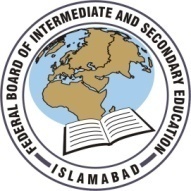 Federal Board HSSC-I ExaminationClothing and Personality Development Model Question PaperNote:	Section-A is compulsory. All parts of this section are to be answered on the separately provided OMR Answer Sheet which should be completed in the first 15 minutes and handed over to the Centre Superintendent. Deleting/overwriting is not allowed. Do not use lead pencil.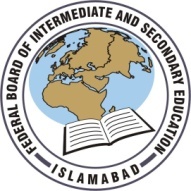 Federal Board HSSC-I Examination Clothing and Personality DevelopmentModel Question PaperNote: 	Sections ‘B’ and ‘C’ comprise one page and questions therein are to be answered on the separately provided Answer Book. Use supplementary answer sheet i.e., sheet B if required. Write your answers neatly and legibly.Federal Board HSSC Examination Clothing and Personality DevelopmentPractical Model Question Paper